F_AA_253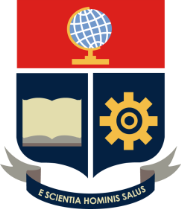 ESCUELA POLITÉCNICA NACIONALVICERRECTORADO DE DOCENCIADIRECCIÓN DE DOCENCIAINFORME DEL DESARROLLO DEL CLUBINFORMACIÓN GENERALACTIVIDADES DESARROLLADASDe conformidad con el artículo 74 del Reglamento de Régimen Académico de la EPN: Los clubes son requisitos de la malla curricular y permiten el desarrollo de habilidades blandas en los estudiantes, complementando así su formación integral.CONCLUSIONES Y/O RECOMENDACIONESANEXOS4.1 Listado de aprobación en formato Excel.FIRMA:______________________________NOMBRE DEL RESPONSABLE DEL CLUBPERIODO ACADÉMICONOMBRE DEL CLUBTPO DE CLUBAcadémico     No AcadémicoHORARIOOBJETIVO DEL CLUBNÚMERO DE ESTUDIANTES MATRICULADOSNOMBRES DE ESTUDIANTES DE APOYOSEMANAACTIVIDAD DESARROLLADAA QUE HABILIDAD/ES BLANDA/S CONTRIBUYE(ejemplo: Comunicación efectiva, trabajo en equipo, liderazgo, networking, etc.)12345678910111213141516